 ФЕДЕРАЛЬНЫЙ ГОСУДАРСТВЕННЫ ПОЖАРНЫЙ НАДЗОР ИНФОРМИРУЕТ! Требований пожарной безопасности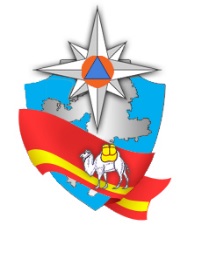 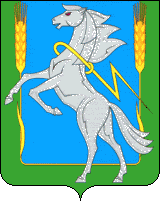 для граждан, проживающих на территории Сосновского муниципального района Чтобы избежать пожаров, выполняйте правила пожарной безопасности:Следите за исправностью электрооборудования и своевременно заменяйте пришедшие в негодность участки электропроводов.. Не применяйте самодельные устройства защиты электросети. В местах примыкания сгораемых частей здания (перекрытия, перегородки и т.д.) к печам и дымоходам должна быть устроена несгораемая разделка толщиной не менее . от внутренней поверхности печи и дымохода до сгораемых конструкций.Постоянно следите за состоянием печей и дымоходов и своевременно устраняйте неисправность. В отопительный сезон не менее одного раза в 2 месяца очищайте дымоходы от сажи.Не перегревайте печи и не приставляйте вплотную к ним мебель и другие сгораемые материалы.Строго соблюдайте инструкцию по эксплуатации газовых приборов.Не оставляйте без присмотра топящиеся печи, зажженные газовые колонки и кухонные плиты, включенные в электросеть эл. приборы и не поручайте присмотр за ними детям.В чердачных и подвальных помещениях (сараях) не допускайте курения, применения ламп, свечей.Не захламляйте чердачные и подвальные помещения сгораемыми материалами и мусором.Не допускайте курения в постели.Чтобы не случилось беды: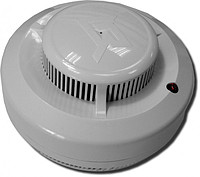 Установите в своем жилье автономные дымовые пожарные извещатели, они могут спасти Вам и Вашим близким жизнь и имущество!Если вы курите, то хотя бы откажитесь от привычки курить в постелиТушите сигарету только в пепельнице. Не оставляйте ее не потушенной. Не бросайте окурки на пол.Попав в беду, немедленно старайтесь покинуть опасное место. Попытайтесь доползти до дверей или окна. Громко зовите на помощь соседей или прохожих. При эвакуации закрывайте за собой двери, это остановит доступ кислорода в горящее помещение и замедлит развитие пожара.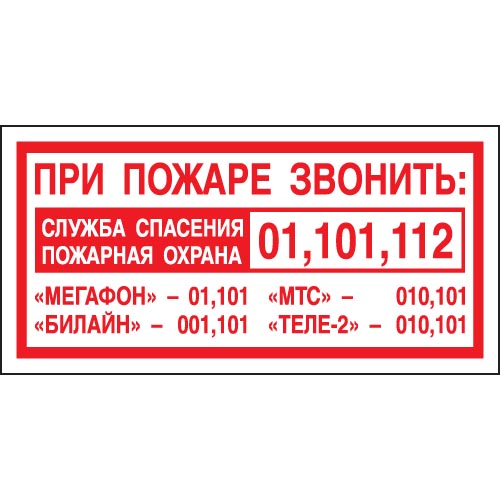 Телефоны для вызова пожарной охраны 01 – с сотового аппарата, 112 – Единая дежурно-диспетчерская служба8(35144) 5-16-51; 8(35144) 3-20-29 ПСЧ 61 ФГКУ «3 ОФПС по Челябинской области», с. ДолгодеревенскоеОтдел надзорной деятельности и профилактической работы №17  УНДиПР Главного управления МЧС России по Челябинской областиЗа 2017 год на территории Сосновского муниципального района произошло 203 пожара, на пожарах погибло 5 человек, 6 человек пострадали в результате опасных факторов пожара.72 % зарегистрированных пожаров, а так же все случаи гибели и травматизма людей произошли в жилом секторе.В среднем каждые 2 дня  в Сосновском районе Челябинской области  происходит  1  пожар.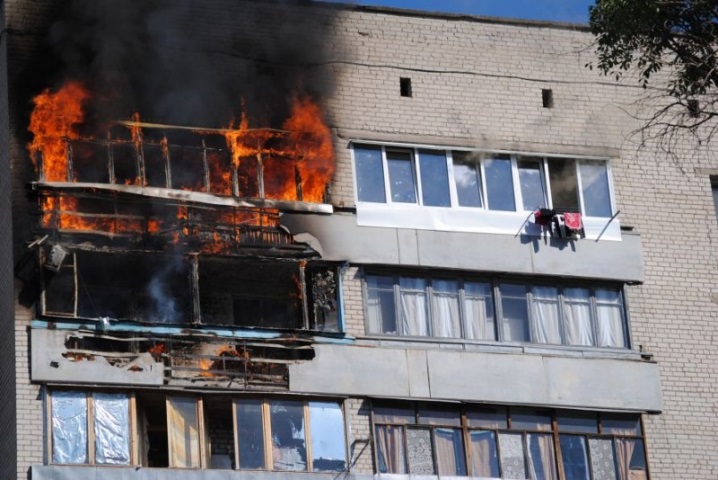 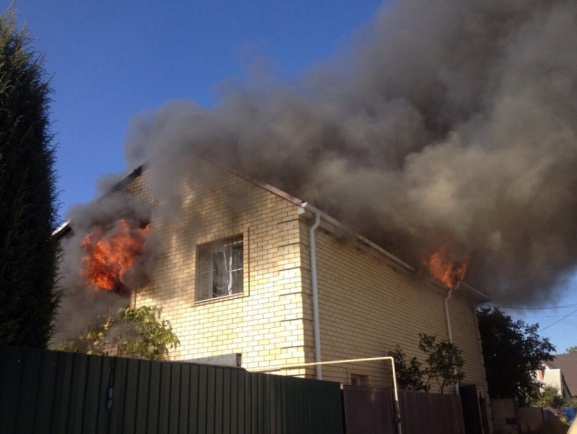 Основными причинами пожаров по-прежнему остаются:- «нарушение правил устройства и эксплуатации электрооборудования» (40 % от общего количества пожаров);- «неосторожное обращение с огнем» (28% от общего количества пожаров);- «нарушение правил устройства и эксплуатацииотопительных печей» (25% от общего количества пожаров);- «поджог» (4% от общего количества пожаров);- «нарушение правил устройства и эксплуатации транспортных средств» (3% от общего количества пожаров).